Part A – JOB DESCRIPTIONPART B – COMPETENCIES & VALUESPART C - DEVELOPMENT OF ROLEPART D - ACCESS & VETTING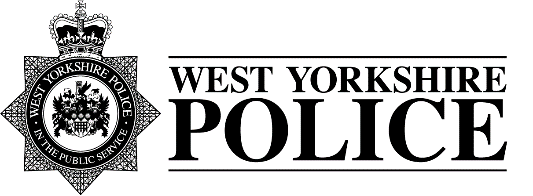 ROLE PROFILERole TitleData and Information Research Officer (DBS)Reporting toData and Information Team Leader (DBS)SectionInformation ManagementDistrict/DepartmentDigital PolicingTenureRank/GradeScale 4Overall purpose of role To be the initial recipient of all Disclosure and Barring (DBS) requests providing a competent service in order to protect children and vulnerable adults. Complying with the Quality Assurance Framework (QAF) ensuring an efficient and effective provision of service and that Service level agreements are met.Key outputs for role – Lead by example and behave in line with the Police Code of Ethics ensuring that the force values and behavioural expectations are clearly understood and considered by managers, officers and staff in their decision making and actions; reinforcing and influencing them through all interactions and processes.Access, interrogate, interpret and extract data/information from the force computer systems and other departmental systems ensuring effective service delivery in accordance with the requirements of the section, force policy and legislation in order to facilitate the preparation of the Disclosure Rationale Audit Trail.Compile and assess sensitive information, ensuring validity and make decisions in relation to relevance to ensure the protection of children and vulnerable adults.  This includes assessing and interpreting information relating to relevant third parties on home based applications determining the level of frequent unsupervised access.Prepare chronological reports in accordance with the Quality Assurance Framework and make decisions as to whether progression is required for a disclosure decision or sufficient information is available to complete and return the request to the Disclosure and Barring Service.Identify inconsistencies/inaccuracies of information received from the DBS and conflict where necessary to ensure National Disclosures are up to date and accurate.Update/amend local systems including linking of duplicate records and PNC with updated/accurate information to ensure the integrity of the data held on Force systems and input information onto Niche which alerts other force users to information relating to DBS applications.Provide support to peers through mentoring and buddying.Dimensions (Financial/Statistical/Mandates/Constraints/No. of direct reports)Responsibility for annually processing approximately 150,000+ Disclosure and Barring checksComply with legislation and keep up to date in a constantly changing environment due to Government Legislation and InitiativesUse a wide range of Force and National computer packagesComply with Disclosure and Barring directives and ensuring Service Level Agreements are met.Dealing with information of sensitive and confidential natureWork/Business contactsInternal: 	All employees.External: 	DBS, External Agencies, Local Authorities, Social Services, and other Forces.Expertise in Role Required (At selection - Level 1)Essential orDesirableWillingness to undertake and ability to successfully complete IT courses required for the roleEssentialPractical experience of IT packages including database use and interrogation.EssentialIs able to research, analyse and evaluate data and present findings in a structured way.EssentialHas good standard of written communication.Ability to pass aptitude test at entry levelHas a basic knowledge of relevant legislation – Data Protection ActEssentialEssentialDesirableOther (Physical, mobility, local conditions)Prepared to work flexible hours to suit the requirements of the departmentAbility and willingness to work flexibly in order to support the work of the DepartmentEssentialEssentialExpertise in Role - After initial development - Level 2Is able to achieve the office standard and make accurate and successful decisions in relation to the Quality Assurance Framework – AT2Has attended and passed all relevant IT and other courses required for the roleHas attended the Force Induction Programme or the Diversity TrainingDisplays a good working knowledge of all relevant computer systems.Displays good working knowledge of searching techniques to identify nominalsStructureCompetency and Values Framework – http://www.college.police.uk/What-we-do/Development/competency-and-values-framework/Documents/Competency-and-Values-Framework-for-Policing_4.11.16.pdfLevel 1 –PractitionerExpertise in Role (Advanced - Level 3)Has a detailed knowledge of all relevant departmental and force procedures and practices.Is considered an expert at Audit Trail 2 Level.Standard IT Access DefaultPolice Building (Perimeter and Zone access) Perimeter Access to Police Buildings where basedVetting Level Management VettingDate accepted as a role profile 30/07/19